OBRAZAC 1 – OPIS AKTIVNOSTIJAVNI POZIVza financiranje programa i projekata od interesa za opće dobro za 2024. godinuNaziv aktivnosti:  ______________________________________________Naziv prijavitelja:  _____________________________________________Važno!Obrazac pažljivo i što je moguće jasnije popuniti.Obrazac popuniti korištenjem računala!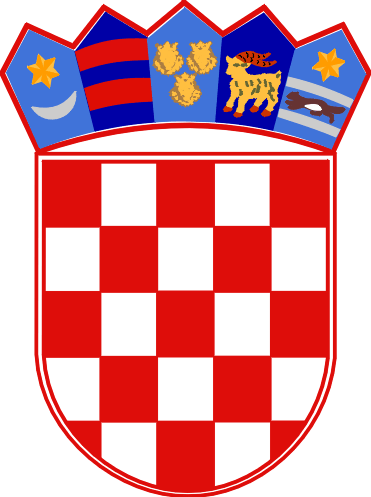 REPUBLIKA HRVATSKAPRIMORSKO-GORANSKA ŽUPANIJAOPĆINA OMIŠALJUPRAVNI ODJELOdsjek za društvene djelatnosti i opće posloveOPĆI PODACI O PRIJAVITELJU AKTIVNOSTIOPĆI PODACI O PRIJAVITELJU AKTIVNOSTIOPĆI PODACI O PRIJAVITELJU AKTIVNOSTIOSNOVNI PODACI O PRIJAVITELJU AKTIVNOSTIOSNOVNI PODACI O PRIJAVITELJU AKTIVNOSTIOSNOVNI PODACI O PRIJAVITELJU AKTIVNOSTINaziv / ime prijavitelja:  Adresa (ulica i broj):Mjesto i poštanski broj:Mobitel:Adresa e-pošte:Internetska stranica (ako je primjenjivo):OIB:IBAN i naziv banke:Registarski broj(iz Registra udruga):RNO (iz Registra neprofitnih organizacija)   MBS (broj u Sudskom registru):Ime i prezime osobe ovlaštene za zastupanje, dužnost koju obavlja, adresa e-pošte i mobitel:Podaci o prostoru u kojem prijavitelj djeluje:Vlastiti prostorIznajmljeni prostorProstor Grada/ŽupanijeOstalo ______________________Vlastiti prostorIznajmljeni prostorProstor Grada/ŽupanijeOstalo ______________________Ukupan broj članova:Ukupan broj djece i mladih do 18 godina:Broj djece i mladih do 18 godina s područja općine Omišalj:Broj zaposlenih na dan prijave (ako je primjenjivo):Djelatnost(i) organizacije, sukladno Statutu (ako je primjenjivo):Godina osnivanja (ako je primjenjivo):Ukupno ostvareni prihod u 2023. (ako je primjenjivo):Od toga ostvareno od: (upišite iznos)donacija državnog proračunaOd toga ostvareno od: (upišite iznos)donacija iz proračuna JLSOd toga ostvareno od: (upišite iznos)donacija inozemnih vlada i međunarodnih organizacijaOd toga ostvareno od: (upišite iznos)donacija trgovačkih društava i ostalih pravnih osobaOd toga ostvareno od: (upišite iznos)donacije građanaOd toga ostvareno od: (upišite iznos)donacije povezanih neprofitnih organizacijaOd toga ostvareno od: (upišite iznos)prihodi od članarinaOd toga ostvareno od: (upišite iznos)prihodi iz EU fondovaJe li vaša organizacija u sustavu PDV-a (podcrtati traženo)Da                              b)  NeDa                              b)  NePARTNERSKA ORGANIZACIJA (po potrebi dodati podatke za više partnera) – ako je primjenjivo)PARTNERSKA ORGANIZACIJA (po potrebi dodati podatke za više partnera) – ako je primjenjivo)PARTNERSKA ORGANIZACIJA (po potrebi dodati podatke za više partnera) – ako je primjenjivo)Naziv organizacije:Adresa (ulica i broj):Mjesto i poštanski broj:Ime i prezime osobe ovlaštene za zastupanje:Mobitel:Adresa e-pošte:Registarski broj:Djelatnost organizacije:OIB:RNO / MBS (broj u Registru neprofitnih organizacija/ broj u Sudskom registru):PODACI O AKTIVNOSTIPODACI O AKTIVNOSTIPODACI O AKTIVNOSTIPredviđeni period i trajanje:Voditelj/voditeljica aktivnosti:Broj zaposlenih osoba u provedbi aktivnosti:Broj angažiranih volontera u provedbi aktivnosti (prema Zakonu o volonterstvu):Vanjski stručni suradnici koji sudjeluju u provedbi aktivnosti:Ukupan iznos potreban za provedbu aktivnosti:Ukupni iznos koji se traži od Općine Omišalj: Detaljan opis aktivnosti (navesti osnovne informacije o programu u najviše 2000 znakova):Zemljopisno područje provedbe aktivnosti (podcrtajte i/ili dopišite po potrebi):područje cijele Republike Hrvatskena razini županije (upišite jednu ili više županija u kojima se provodi program) ______________________na razini jedne ili više jedinice lokalne samouprave (općina/grad) _______________međunarodna kulturna suradnjapodručje cijele Republike Hrvatskena razini županije (upišite jednu ili više županija u kojima se provodi program) ______________________na razini jedne ili više jedinice lokalne samouprave (općina/grad) _______________međunarodna kulturna suradnjaOčekivani rezultati/ciljevi:Krajnji korisnici:Kratak opis iskustava i postignuća vaše organizacije:Navesti način informiranja javnosti o tijeku provedbe i rezultatima: Navesti način praćenja i vrednovanja postignuća  i rezultata aktivnosti:Mjesto i datum:_____________________________Ime i prezime voditelja/voditeljice aktivnosti:MP______________________________Ime i prezime osobe 
ovlaštene za zastupanje:____________________________(potpis)MP______________________________(potpis)